Конспект НОД по развитию речи в средней группе По теме «Мы идём  в сказку»Цели:  при помощи метода моделирования закреплять умение пересказывать знакомый текст, учить детей отвечать полным предложением, активизировать словарь, развивать связную речь детей, умение рассуждать, воображение, мышление, логику, развивать творческие способности детей, воспитывать любовь к Родине и русским народным сказкам. Оборудование и материалы: Мультимедиапроектор, компьютер, электронные сказки он-лайн http: //www/e –skazki /narod ; маски, игрушка лисы, волшебный мешочек.Ход занятия: Дети стоят в кругу.Воспитатель: Вы все за руки возьмитесь, и друг другу улыбнитесь.- Ребята, мы сегодня с вами отправимся в сказочное путешествие.Если сказка в дверь стучится,Ты скорей ее впусти,Потому что сказка – птица,Чуть спугнешь и не найти. Появляется волшебный мешочек, в котором спрятана игрушки лисы.-Ребята, посмотрите, что это?-Правильно, кто-то забыл волшебный мешочек, а внутри что-то есть. Давайте попробуем с вами отгадать что там, но не при помощи глаз, а при помощи рук. Сейчас я дам пощупать нескольким ребятам, а они должны назвать, что внутри мешочка.Дети ощупывают мешочек и пытаются отгадать, кто внутри.- Правильно, ребята, это лиса, она прибежала к нам из сказки. Ребята, как в сказках называют лису? (Лисичка-сестричка, лисонька, Лиса Патрикеевна)- А как вы догадалась, что в мешочке спряталась лиса? (у нее пушистый хвост) - А теперь, ребята, присаживаемся на стульчики, и давайте попытаемся описать нашу гостью.- что  можно рассказать о шерстке лисы? (шерсть у лисы мягкая, пушистая, рыжая.)-Хорошо,  а кто  нам расскажет о мордочке лисы. (Мордочка у лисы острая, хитрая, ушки острые, похожи на треугольники.)- А кто расскажет нам о хвосте лисы. (Хвост у лисы длинный, мягкий, пушистый.)- А зачем лисе такой пушистый хвост? (Хвост у лисы длинный и пушистый, чтобы заметать свои следы.)- А что можно сказать о характере лисы, какая она в сказках? (Лиса в сказках хитрая, обманщица.)-Молодцы, ребята. Лиса прибежала к нам из сказки, а как вы думаете из какой? В каких сказках мы с вами встречали лису? (Лисичка со скалочкой, Колобок, Теремок, Рукавичка.)-Да действительно, в этих сказках мы встречаем лису, но наша гостья прибежала из сказки, где обидела зайца и выгнала его из домика. (Заюшкина избушка.) - Правильно, ребята, и лисичка принесла нам с собой загадки. Давайте послушаем их внимательно и отгадаем. Сначала слушаем загадку и лишь потом говорим отгадку.Слайд программа.Наш зверек живет в тревоге,От беды уносит ноги.Ну-ка быстро отгадай-ка,Как зверек зовется? (заяц)Кто большой и косолапый,Мед достал из бочки лапой.Скушал сладость и реветь.А зовут его? (медведь)Ку-ка-ре-ку кричит он звонко,Крыльями хлопает громко.Курочек верный пастухКак зовут его? (петух)У меня отличный слухОстрый взгляд и тонкий нюх,Сразу лезу с кошкой в драку,Потому что я (собака)Скачет по болотуЗеленая квакушка.Зелененькие ножкиЗовут меня (лягушка)-Ребята, посмотрите, каких животных мы с вами угадали, а все ли они герои сказки «Заюшкина избушка»? (Нет, лягушка из другой сказки) Физминутка.-Правильно, ребята, лисичка видит, что вы устали и хочет с вами поиграть. Хотите поиграть с лисой?-Тогда встаем в круг.Эй, ребята, что вы спите,Нам животных покажите.У лисички острый нос,У нее пушистый хвост.      Заяц по лесу скакал,Заяц корм себе искал.Вдруг у зайца на макушкеПоднялись как стрелки ушки.Вылез мишка из берлоги,Разминает Миша ноги,На носочках он пошелИ на пяточках потом. Моделирование сказки. -Вот мы немного отдохнули, и садимся за столы.На столах листы с кругами, карандаши, на доске тоже лист с кругами.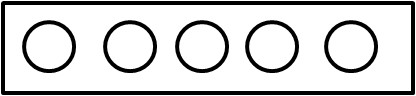 -Ребята давайте вспомним сказку «Заюшкина избушка», расскажите, с чего начинается сказка.-Правильно, а кто  выйдет к доске и нарисует нам зайца и лису , что отличает лису от других животных?-Давайте на первом круге покажем, что это лиса, нарисуем острые уши и длинную мордочку.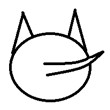 -А что есть у зайца, чего нет у других героев нашей сказки?-Правильно, давайте нарисуем нашему зайцу длинные уши.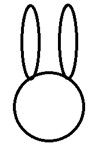 -А  что же произошло дальше?-А что отличает собаку в нашей сказке?-Правильно, давайте дорисуем нашей собаке хвост колечком.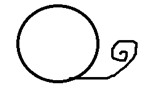 -Кто расскажет нам сказку дальше?- что мы дорисуем, чтобы показать, что это медведь?-Правильно, нарисуем маленькие круглые уши.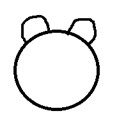 - а что есть у петушка особенного?-Правильно, нарисуем нашему петушку гребешок, можно подрисовать клюв.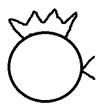 -Чем же, заканчивается сказка?-Молодцы, ребята, вы хорошо помните сказку «Заюшкина избушка», а теперь давайте ее инсценируем . Инсценировка сказки. Детям раздаются роли и маски. 8. Подведение итогов.-Молодцы. Ребята, а вам понравилась сказка? Чему она нас учит? -Ну а нам пора прощаться,И со сказкой расставаться.